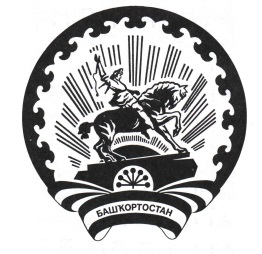 РЕШЕНИЕ«26»    января    2022 г.					                              № 32/2-5с. СтаросубхангуловоО досрочном прекращении полномочий  члена участковой  избирательной комиссии избирательного участка № 1632 с правом решающего голоса Хисаметдинова Н.Г.Рассмотрев заявление члена участковой избирательной комиссии № 1632 Хисаметдинова Набиуллы Галиулловича, в соответствии с п.9 ст. 29 Федерального закона «Об основных гарантиях избирательных прав и права на участие в референдуме граждан Российской Федерации» и частью 2 ст. 29 Кодекса Республики Башкортостан о выборах, территориальная избирательная комиссия муниципального района Бурзянский район Республики Башкортостан, на которую постановлением Центральной избирательной комиссии Республики Башкортостан от 10 декабря 2020 года № 164/148-6 возложены полномочия избирательной комиссии муниципального района Бурзянский район Республики Башкортостан решила: 1. Освободить Хисаметдинова Набиуллу Галиулловича от обязанностей члена участковой избирательной комиссии избирательного участка № 1632 с правом решающего голоса до истечения срока полномочий.2. Настоящее решение направить в участковую избирательную комиссию избирательного участка № 1632. Разместить на сайте территориальной избирательной комиссии муниципального района Бурзянский район Республики Башкортостан.3. Контроль за исполнением данного решения возложить на председателя комиссии Уразаева С.С.Председатель территориальной избирательной комиссии         					     С.С. УразаевСекретарь территориальной избирательной комиссии                                         		     Л.З. Гайсинам.п.ТЕРРИТОРИАЛЬНАЯ ИЗБИРАТЕЛЬНАЯ КОМИССИЯ МУНИЦИПАЛЬНОГО РАЙОНА БУРЗЯНСКИЙ РАЙОН РЕСПУБЛИКИ БАШКОРТОСТАНБАШҠОРТОСТАН РЕСПУБЛИКАҺЫБӨРЙӘН РАЙОНЫМУНИЦИПАЛЬ РАЙОН ТЕРРИТОРИАЛЬ ҺАЙЛАУ КОМИССИЯҺЫ